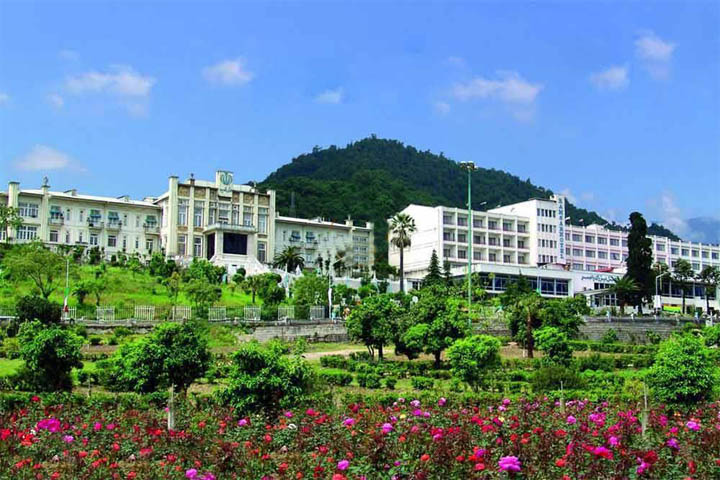 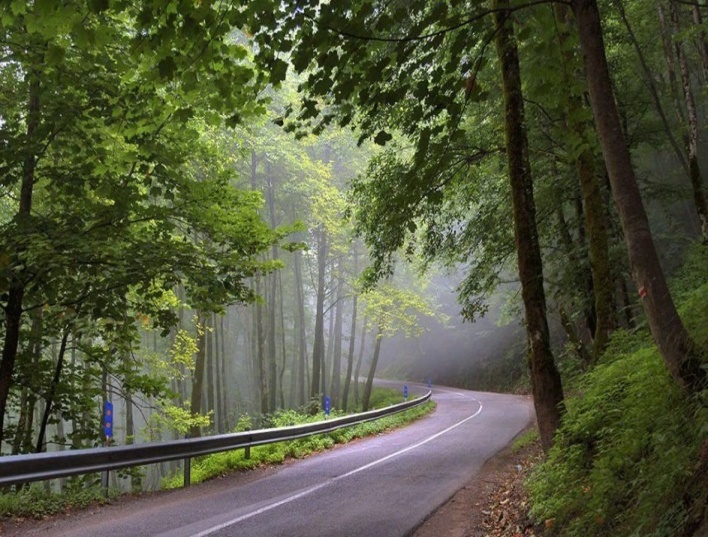 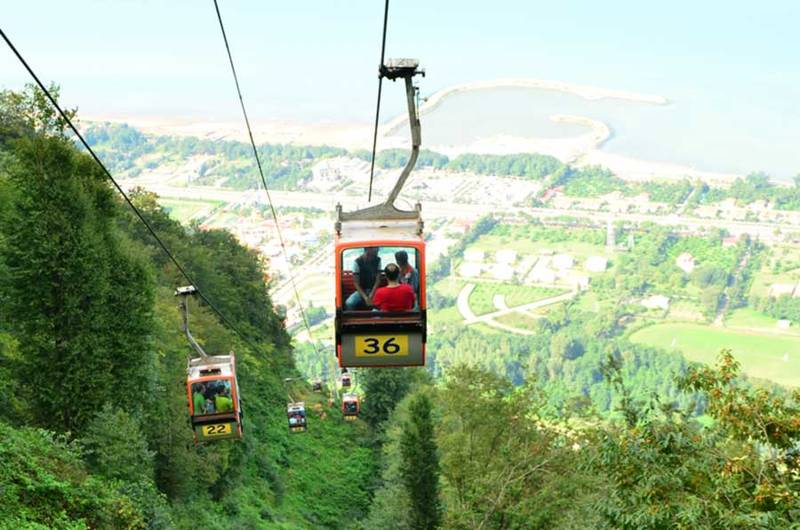 4 شب و 5 روز3 شب و 4 روزنوع اتاقدرجهنام هتلردیف6.850.0005.890.000       اتاق 2تخته *4*4پارسیان آزادی رامسر16.400.000  5.520.000       اتاق 3 تخته *4*4پارسیان آزادی رامسر1برنامه گشتردیفترانسفر از فرودگاه رشت –گشت اسکله و مرداب انزلیگشت اولگشت تله کابین رامسر، روستای سرولاتگشت دومگشت ییلاق جواهرده –ابعلی-جنگل صفارودگشت سومگشت جنگل سرسبز دالخانیگشت چهارمترانسفر به فرودگاه رشت –توقف در شهر توریستی لاهیجان و خرید سوغاتگشت پنجم          خدمات  بلیت رفت و برگشت هواپیماترانسفر فرودگاهی از رشت به رامسر و بالعکساقامت با صبحانهگشتهای روزانه           توضیحاتنرخهای فوق به تومان میباشد و هرگونه تغییر در نرخ پروازی در نرخهای فوق اعمال میگردد. روزهای پرواز رفت شیراز به رشت شنبه ها ساعت 12:45 /یکشنبه ها ساعت 10:50/ سه شنبه ها ساعت 10:50/ جمعه ها  ساعت 11:10روزهای پرواز برگشت رشت به شیراز شنبه ها ساعت 10:00/ یکشنبه ها ساعت 13:00/ سه شنبه ها ساعت 13:00/ جمعه ها ساعت 13:20نرخ بلیت کودک زیر 12 سال به صورت نیم بها و نرخ بلیت نوزاد زیر 2 سال 10% نرخ پرواز میباشد.برای اطلاع از نرخ کودکان با کانتر مربوطه تماس حاصل بفرمایید.در صورت درخواست رزرو هتل های دیگر با کانتر مربوطه هماهنگ بفرمایید